П                                                        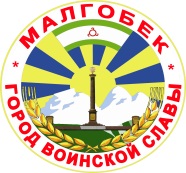 АДМИНИСТРАЦИЯ МОАдминистрация«ГОРОДСКОЙ ОКРУГ г. МАЛГОБЕК»
«МАГIАЛБИКА ГIАЛИЙ  АДМИНИСТРАЦИ»ул. Базоркина,47,  г. Малгобек, 386302, тел.8(8734) 62-37-97; факс: 8(8734) 62-46-61; malgobek07@mail.ru № 253                                                                                                                             от 20.08.2019 гПостановлениеО закреплении приоритета целей и задачпо развитию конкуренции на товарных рынкахВо исполнение пункта 3 Национального плана развития конкуренции в Российской Федерации на 2018-2022 годы, утвержденного Указом Президента Российской Федерации от 21.12.2017г. № 618 «Об основных направлениях государственной политики по развитию конкуренции» Администрация МО «Городской округ город Малгобек» Республики Ингушетия ПОСТАНОВЛЯЕТ:1. Руководителям структурных подразделений администрации МО «Городской округ город Малгобек» обеспечить в своей деятельности приоритет целей и задачпо развитию конкуренции на товарных рынках на территории города Малгобек.2. Определить отдел  экономики, прогнозирования  и инвестиций ответственным подразделением, на которое возложены полномочия: - по разработке и реализации мер по развитию конкуренции на товарных рынках МО «Городской округ город Малгобек»;- по функционированию системы внутреннего обеспечения соответствия требованиям антимонопольного законодательства. 3. Контроль за исполнением настоящего постановления возложить на заместителя главы администрации Мургустова М.М.4. Настоящее постановление вступает в силу со дня его подписания.Глава МО«Городской округ город Малгобек»                                          С.М.Эгиев